ПОСТАНОВЛЕНИЕ                                                         JÖП«О внесении изменений в Постановления главы      МО Черноануйское сельское поселение, утвержденного 05.02.2020 № 2 «Об утверждении программы по предупреждению экстремизма, терроризма и межнациональных конфликтов на территории Черноануйского сельского поселения на 2020-2022 годы»     На основании ч. 2 ст. 179 Бюджетного кодекса Российской Федерации, в соответствии с Федеральным законом 131-ФЗ от 06.10.2003 г. «Об общих принципах организации местного самоуправления в Российской Федерации», ПОСТАНОВЛЯЮ:     Внести изменения в Постановление  Муниципального Образования Черноануйское сельское поселение от 05.02.2020 г. № 2 «Об утверждении программы по предупреждению экстремизма, терроризма и межнациональных конфликтов на территории Черноануйского сельского поселения на 2020-2022 годы» следующие изменения: в паспорте программы Объемы и источники финансирования Программы изложить в следующей редакции:Глава   Черноануйского сельского поселения                                       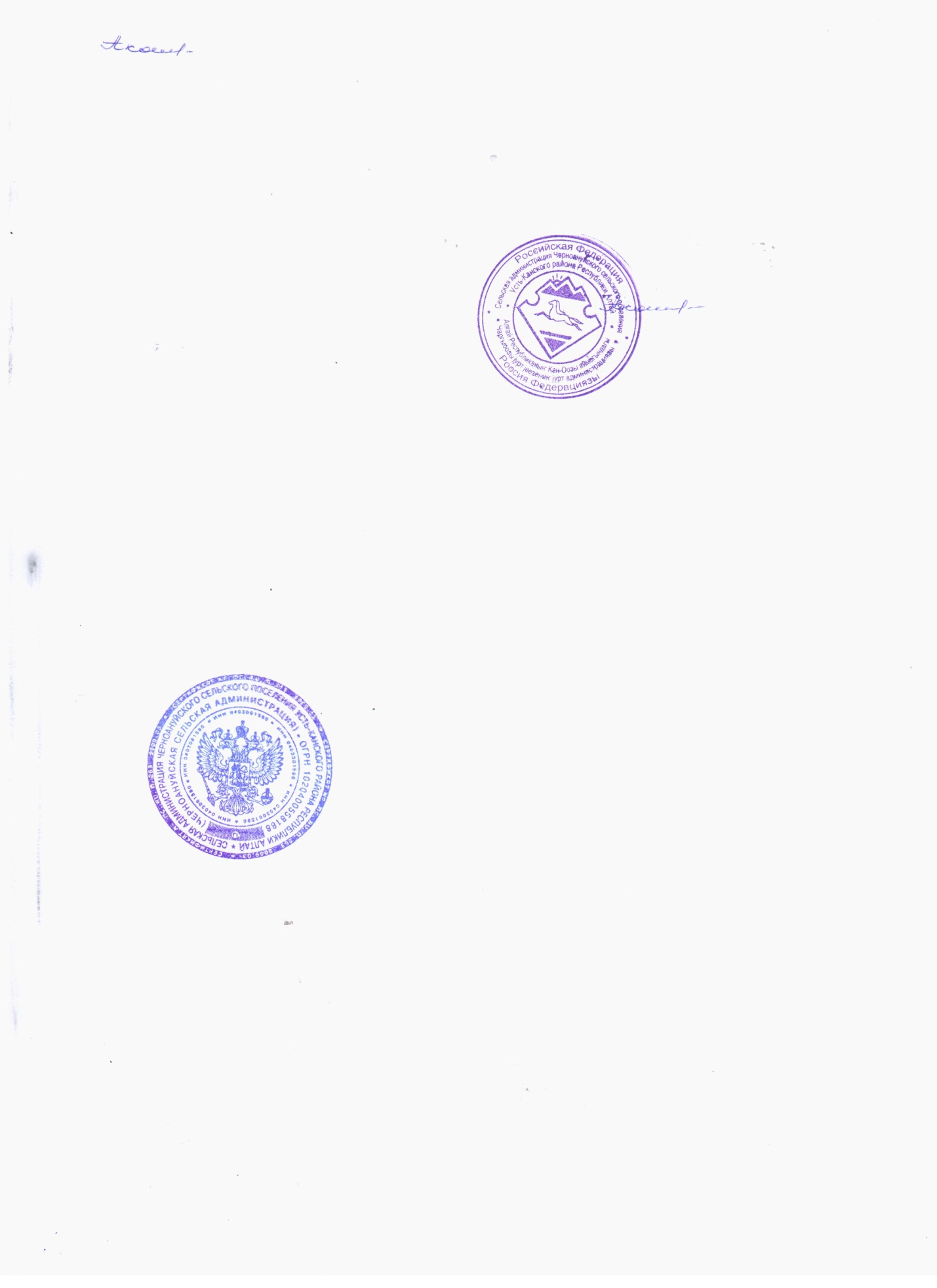 Т.А.АкатьеваРЕСПУБЛИКА АЛТАЙ АДМИНИСТРАЦИЯ МУНИЦИПАЛЬНОГО ОБРАЗОВАНИЯ ЧЕРНОАНУСКОЕ СЕЛЬСКОЕ ПОСЕЛЕНИЕ 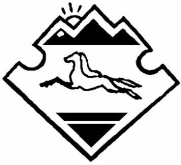  АЛТАЙ РЕСПУБЛИКАНЫҤКАН-ООЗЫ АЙМАКТЫ ЧАРГЫОЗЫ JУРТ АДМИНИСТРАЦИЯЗЫ          « 24 » февраля 2020 г.                                                                     №  4Объемы и источники финансирования ПрограммыВыполнение программы предусматривается затраты из средств местного бюджета в размере 2 т.р.